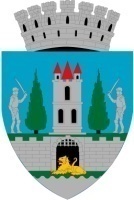 PROIECTHOTĂRÂREA Nr..........................privind aprobarea documentației tehnico -economice de avizare a lucrărilor de intervenție şi a indicatorilor tehnico-economici la obiectivele de investiţie:„ Reabilitare termică bloc de locuințe - Str. Mircea cel Bătrân nr. 25, bloc C25”„Reabilitare termică bloc de locuințe - Str. Mircea cel Bătrân nr. 23, bloc C26’’„Reabilitare termică bloc de locuințe - Str. Mircea cel Bătrân nr. 21, bloc C27”„Reabilitare termică bloc de locuințe - Str. Corvinilor nr. 17”„Reabilitare termică bloc de locuințe – B-dul Lucian Blaga UU4, UU6, UU8, UU10”„Reabilitare termică bloc de locuințe – B-dul Lucian Blaga UU40”„Reabilitare termică bloc de locuințe -  Drum Careiului bloc C3-C5”Consiliul Local al Municipiului Satu Mare întrunit în ședință ordinară din data de 30.09.2021.Analizând proiectul de hotărâre înregistrat sub nr. ..............., referatul de aprobare al Primarului municipiului Satu Mare, înregistrat sub nr. 49.000/20.09.2021 în calitate de inițiator, de raportul de specialitate comun al Biroului Consultanta Tehnică şi Supervizare Lucrări şi al Direcției economice înregistrat sub nr. 49.005/20.09.2021 avizele comisiilor de specialitate ale Consiliului Local Satu Mare. Având în vedere procesele verbale ale comisiei tehnico-economice cu nr. 39398/15.07.2021, 39402/15.07.2021, 39401/15.07.2021, 39389/15.07.2021, 39403/15.07.2021, 39393/15.07.2021 şi 39388/15.07.2021. Luând în considerare prevederile Ordonanței de Urgență a Guvernului nr. 18 din 4 martie 2009 privind creșterea performanței energetice a blocurilor de locuințe, cu modificările şi completările ulterioare şi a Ordinului nr. 163 din 17 martie 2009, actualizată pentru aprobarea Normelor metodologice de aplicare a O.U.G. nr. 18/2009 privind creșterea performanței energetice a blocurilor de locuințe, cu modificările şi completările ulterioare, Ținând seama de prevederile Legii nr. 24/2000 privind normele de tehnică legislativă pentru elaborarea actelor normative, republicată, cu modificările şi completările ulterioare,În baza prevederilor art. 129 alin. (2) lit. b) coroborat cu prevederile alin. (4) lit. d). din O.U.G. nr. 57/2019 privind Codul administrativ,În temeiul prevederilor art. 139 alin (3), lit. d) și art. 196 alin (1), lit. a) din O.U.G. nr. 57/2019 privind Codul administrativ, Adoptă prezenta, H O T Ă R Â R EArt.1. Se aprobă documentația tehnico -economică de avizare a lucrărilor de intervenție şi a indicatorilor tehnico-economici la obiectivul de investiţie „ Reabilitare termică bloc de locuințe - Str. Mircea cel Bătrân nr. 25, bloc C25”, conform Anexei nr. 1 parte integrantă a prezentei hotărâri.Art.2. Se aprobă documentația tehnico -economică de avizare a lucrărilor de intervenție şi a indicatorilor tehnico-economici la obiectivul de investiţie: „Reabilitare termică bloc de locuințe - Str. Mircea cel Bătrân nr. 23, bloc C26’’, conform Anexei nr.2 parte integrantă a prezentei hotărâri.Art.3. Se aprobă documentația tehnico - economică de avizare a lucrărilor de intervenție şi a indicatorilor tehnico-economici la obiectivul de investiţie: „Reabilitare termică bloc de locuințe - Str. Mircea cel Bătrân nr. 21, bloc C27”, conform Anexei nr. 3 parte integrantă a prezentei hotărâri.Art.4. Se aprobă documentația tehnico - economică de avizare a lucrărilor de intervenție şi a indicatorilor tehnico-economici la obiectivul de investiţie: „Reabilitare termică bloc de locuințe - Str. Corvinilor nr. 17”, conform Anexei nr. 4 parte integrantă a prezentei hotărâri.Art.5. Se aprobă documentația tehnico - economică de avizare a lucrărilor de intervenție şi a indicatorilor tehnico-economici la obiectivul de investiţie „Reabilitare termică bloc de locuințe - B-dul Lucian Blaga UU4, UU6, UU8, UU10”, conform Anexei nr. 5 parte integrantă a prezentei hotărâri.Art.6. Se aprobă documentația tehnico - economică de avizare a lucrărilor de intervenție şi a indicatorilor tehnico-economici la obiectivul de investiţie „Reabilitare termică bloc de locuințe - B-dul Lucian Blaga UU40”, conform Anexei nr. 6 parte integrantă a prezentei hotărâri.Art.7. Se aprobă documentația tehnico - economică de avizare a lucrărilor de intervenție şi a indicatorilor tehnico-economici la obiectivul de investiţie „Reabilitare termică bloc de locuințe - Drum Careiului bloc C3-C5”, conform Anexei nr. 7 parte integrantă a prezentei hotărâri.Art.8. Cu ducerea la îndeplinire a prezentei hotărâri se încredințează Primarul municipiului Satu Mare, Direcția economică şi Biroul Consultanță Tehnică şi Supervizare Lucrări.Art.9. Prezenta hotărâre se comunică, prin intermediul secretarului general al municipiului Satu Mare, în termenul prevăzut de lege, Primarului municipiului Satu Mare, Instituției Prefectului judeţului Satu Mare, Direcției economice şi Biroului Consultanță Tehnică şi Supervizare Lucrări.INIŢIATOR PROIECT        PRIMARKereskényi GáborAVIZATSECRETAR GENERAL                            Mihaela Maria Racolța